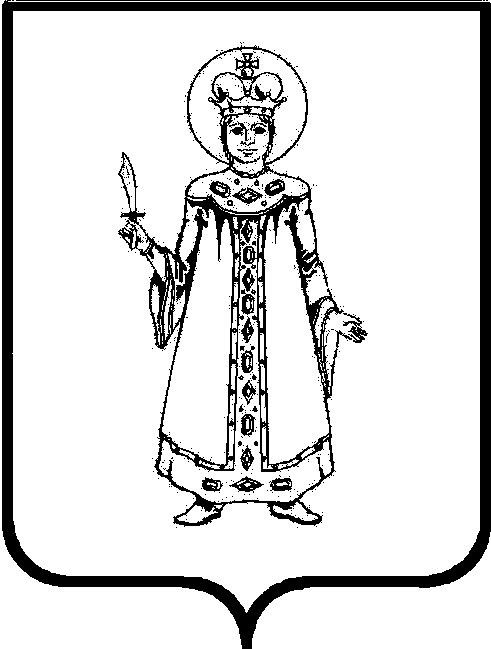 Об утверждении Плана работы комиссии по координации работы по противодействию коррупции в Угличском муниципальном районе на 2024 годРассмотрев предложения членов комиссии по координации работы по противодействию коррупции в Угличском муниципальном районе и руководителей структурных подразделений Администрации района, Администрация Угличского муниципального районаПОСТАНОВЛЯЕТ:1.	Утвердить прилагаемый План работы комиссии по координации работы по противодействию коррупции в Угличском муниципальном районе  на 2024 год (далее – План работы).2.	Разместить План работы на официальном сайте Угличского муниципального района.3.	Контроль за исполнением настоящего постановления оставляю за собой.Глава района								     А.Г. КурицинУтвержденпостановлениемАдминистрации Угличскогомуниципального районаот 06.12.2023 № 1274ПЛАНработы Комиссии по противодействию коррупции на 2024 годСписок сокращенных обозначений:УФКСиМП – управление физкультуры, спорта и молодежной политики Администрации района;ОМК – отдел муниципального контроля;АКУ – административно-контрольное управление Администрации района; – управление социальной политики и труда Администрации района;УО – управление образования Администрации района;КСП – контрольно-счетная палата;УК – управление культуры Администрации района;УМИГиЗО - Управление муниципального имущества, градостроительства и земельных отношений Администрации района;ПУ – правовое управление Администрации района.Наименование вопросаОтветственныйза подготовкуДокладчики123I.  14 мартаI.  14 мартаI.  14 марта1.1. Об организации работы с молодежью по вопросам антикоррупционного просвещениязаместитель Главы Администрации районаДружкова О.А.начальник УФКСиМП Федорова Л.А.1.2. О результатах анализа практики выявления нарушений, связанных с реализацией ФЗ №44-ФЗ «О контрактной системе в сфере закупок товаров, работ, услуг для обеспечения государственных и муниципальных нужд»заместитель Главы Администрации района – начальник Управления финансов Администрации района Зимина О.Н.заместитель Главы Администрации района – начальник Управления финансов Администрации района Зимина О.Н., начальник ОМК Мазина О.В.II.  20 июняII.  20 июняII.  20 июня2.1. О деятельности институтов гражданского общества по реализации антикоррупционной политикипредседатель Общественной палаты Угличского муниципального района Городецкая В.М. (по согласованию)председатель Общественной палаты Угличского муниципального района Городецкая В.М. (по согласованию)2.2. Об анализе сведений о доходах, расходах, об имуществе и обязательствах имущественного характера, представленных муниципальными служащими Администрации Угличского муниципального района за 2023 годначальник АКУ Никитина Т.С.начальник АКУ Никитина Т.С.III.  19 сентябряIII.  19 сентябряIII.  19 сентября3.1. О работе комиссий по соблюдению требований к служебному поведению и урегулированию конфликта интересов в Управлении социальной политики и труда, Управлении образовании Администрации районаначальник  Самодурова С.В., и.о. начальника УО Дерунова О.В.начальник  Самодурова С.В., и.о. начальника УО Дерунова О.В.3.2. Об обеспечении контроля за эффективным расходованием бюджетных средств, соблюдением финансовой дисциплины и установленного порядка управления и распоряжения муниципальным имуществом (по результатам деятельности КСП УМР)председатель КСП Угличского муниципального района председатель КСП Угличского муниципального района IV.  16 ноябряIV.  16 ноябряIV.  16 ноября4.1. О работе комиссий по соблюдению требований к служебному поведению и урегулированию конфликта интересов в Управлении культуры, Управлении муниципального имущества, градостроительства и земельных отношений Администрации районаначальник УК Краснова О.В., начальник УМИГиЗО  Комлев О.В.начальник УК Краснова О.В., начальник УМИГиЗО  Комлев О.В.4.2. Утверждение плана работы комиссии по противодействию коррупции в Угличском муниципальном районе на 2025 годзаместитель начальника ПУ Петров В.В.заместитель начальника ПУ Петров В.В.